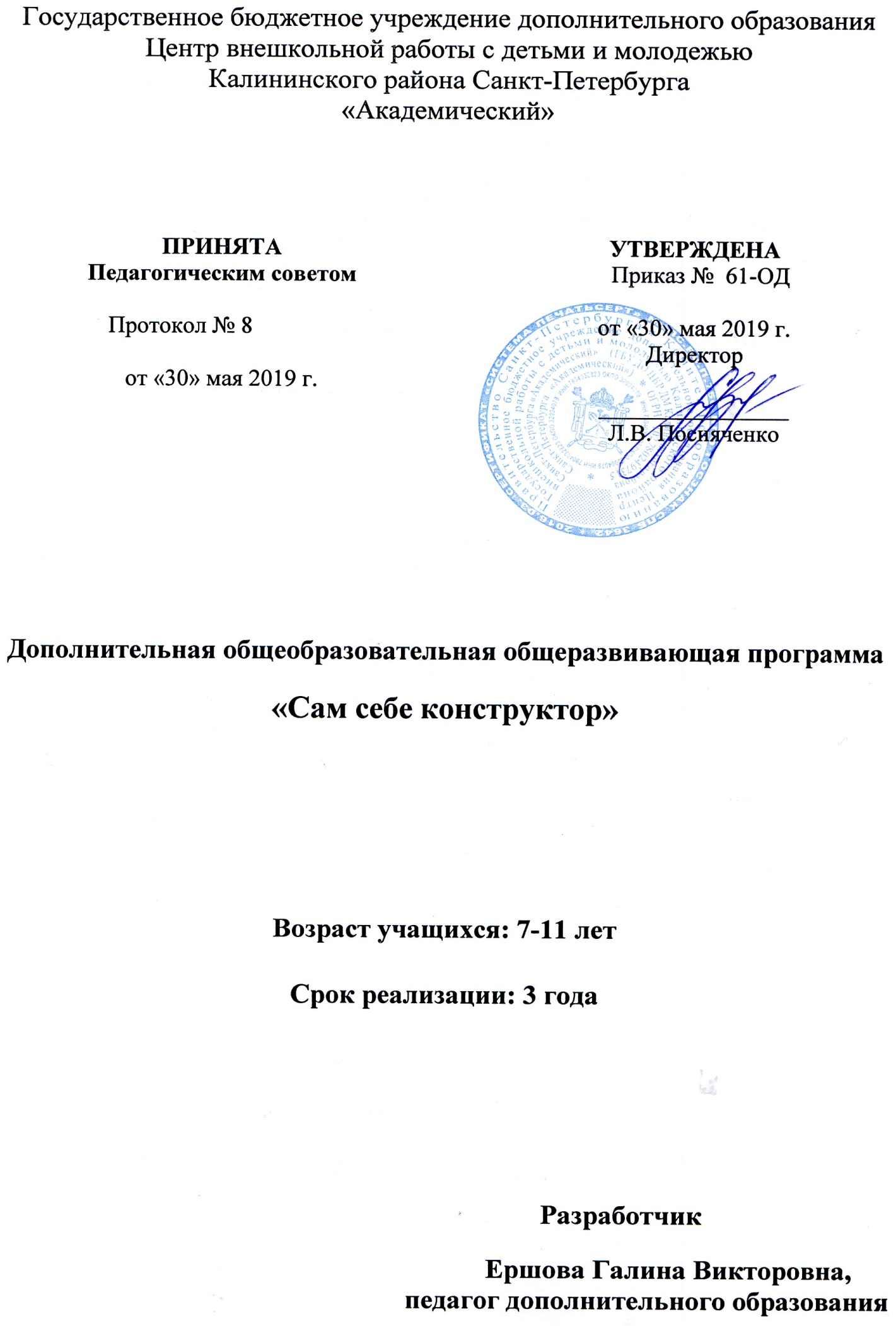 Пояснительная запискаМы живем в XXI веке – веке Человека, техники и высоких технологий.На протяжении краткого, по меркам истории, еще XX столетия стало обыденным и привычным то, что еще в начале века казалось мечтой, плодом безудержной фантазии Герберта Уэллса, Жюля Верна и Алексея Толстого. Эти достижения техники мы видим, ими пользуемся и в настоящее время. Они облегчают наш быт. В то же время, чем выше достижения науки и техники, тем больше появляется идей и предложений о дальнейшем их развитии и возможностей для осуществления этих целей.  Это зависит от знаний, инициативы, творческих начал, энергии людей и в немалой степени молодежи. Не секрет, что в последние десятилетия в нашей стране снизились темпы роста промышленности, и значит, молодому поколению нужно будет приложить все свои силы для новых успехов в развитии современной техники. Для того чтобы достичь этого взрослые должны помочь детям, еще в младшем школьном возрасте, найти себя в этом огромном мире техники, ощутить себя нужными и самодостаточными в будущей жизни. Программа «Сам себе конструктор» создана для этого и имеет техническую направленностьс базовым уровнем освоения.В программе создаются условия для личностного самоопределения и самореализации учащихся, а также прогнозируется процесс социализации и адаптации к жизни в обществе. Программой предусмотрены выявление и поддержка талантливых детей, а также развитее у учащихся мотивации и интереса к творческой деятельности. Результативность программы предусматривает освоение учащимися прогнозируемых результатов программы; презентацию результатов на уровне района, города; участие учащихся в районных и городских мероприятиях, а также наличие призёров и победителей в районных, городских и всероссийских конкурсных мероприятиях.Актуальность данной образовательной программы состоит в том, что она позволит ребенку сначала через создание игрушек и моделей познать окружающий мир техники, почувствовать себя в роли конструктора, изобретателя и может побудить его к сознательному выбору профессии.Это актуально, так как на современном этапе развития новой техники востребованность технических направлений деятельности и инженерных кадров в стране очень высока. Отличительные особенностиСоздание организационно-педагогических условий для постепенного вхождения ребенка в мир технико-технологической культуры, самореализации учащихся через приобщение к техническому творчеству. Освоение программы поможет детям понять, кем они в будущем хотят и могут стать: пользователем технических достижений, мастером, умеющем создавать нужные для себя и других людей вещи или творцом, конструктором, генератором идей. Именно в этом и состоит педагогическая целесообразность программы. Учащиеся младшего школьного возраста характеризуются слаборазвитой мускулатурой, подвижностью, неусидчивостью, быстрой утомляемостью, непроизвольностью и неустойчивостью внимания, естественным любопытством и любознательностью, поэтому на занятиях разрешена свободная непринужденная форма общения и передвижения по кабинету (с условием выполнения правил техники безопасности). Новизнапрограммы заключается в использовании электронных образовательных ресурсов, передовых педагогических технологий: здоровьесберегающих, игровых, проблемного обучения, проектной деятельности. Адресат программыПрограмма предназначена для учащихся 7-10 лет (основной состав –мальчики).Поставить технический мир на службу человека сможет лишь тот, кто поймет главные законы этого мира, научится управлять ими конструировать и творить.Согласно толкового словаря С.И. Ожегова и Н.Ю. Швецова: «Конструктор – специалист, который создает конструкцию какого-либо сооружения, механизма и т.д., т.е. конструирует – создает что-нибудь».Название программы «Сам себе конструктор» отражает ее целеполагание. Объём и срок реализации программыДанная программа рассчитана на 3 года обучения в объёме 576 учебных часов, который определяется базовым уровнем её усвоения.Цель – расширение политехнического кругозора, формирование инженерного мышления и изобретательских способностей,техническое образование учащихся.В ходе реализации программы комплексно решаются следующие педагогические задачи:Обучающие:расширить и дополнить знания и умения учащихся, получаемых на уроках «Технологии» в общеобразовательной школе;пропедевтика знаний по математике, физике, элементам черчения при решении конструкторских задач;познакомить учащихся с процессом и логикой технологического конструирования, создания собственных проектов, моделей;сформировать учебно-познавательные компетенции: способность к самостоятельной познавательной и общеучебной деятельности; способность к планированию, генерации идей, анализу, рефлексии; способность к овладению креативными навыками продуктивной деятельности: добыванием знаний непосредственно из реальности, владением приёмами действий в нестандартных ситуациях, эвристическими методами решения проблем.Развивающие:развить наглядно-образное мышление: элементы логического и абстрактного мышления учащихся на основе развития предметно-действенного восприятия;развить психические познавательные процессы: восприятие, воображение, память, внимание;развить интерес и положительную мотивацию к занятиям техническим творчеством;сформироватьценностно-смысловую компетенцию: способность видеть и понимать окружающий мир, ориентироваться в нем, осознавать свою созидательную направленность, уметь принимать решения, умение самоопределяться в ситуациях учебной деятельности.Воспитательные:социализировать учащихся через технико-творческую деятельность;сформировать индивидуальные личностные качества: инициативность, ориентацию на успех, уверенность в себе, инновационность;сформировать и развить личностные качества:коммуникабельность, ответственность, толерантность, доброжелательность и взаимопомощь, необходимых при осуществлении совместной деятельности и коллективного творчества;сформировать необходимую при осуществлении совместной деятельности коллективного творчества коммуникативную компетенцию: коммуникабельность, ответственность, толерантность, доброжелательность и чувство взаимопомощи;сформировать общекультурную компетенцию: овладение опытом деятельности, понимание основ культурологических, семейных и социальных ценностей и традиций;сформировать социально-трудовую компетенцию: овладение учащимися минимально необходимыми для жизни в современном обществе навыками социальной активности и функциональной грамотности;сформировать компетенцию личностного самосовершенствования:освоение учащимися способов духовного и интеллектуального саморазвития, эмоциональной саморегуляции и самодисциплины, самопознания, культуры мышления и поведения.Условия реализации программыУсловия набора детей в коллективПрограмма рассчитана на 3 года обучения и не предъявляет требований к начальному уровню подготовки учащихся.В творческий коллектив принимаются все желающие.Условия формирования группГруппа I года обучения комплектуется из 15 детей (в основном мальчиков) младшего школьного возраста 7-8 лет.Группа II года обучения комплектуется из 12 детей 8-9 лет.Группа III года обучения комплектуется из 10 детей 9-10 лет. В группы первого, второго и третьего годов обучения в течение учебного года, при наличии свободных мест, производится добор на основе собеседования.Учащиеся, окончившиезаниматься по программе «Сам себе конструктор», имеют возможность продолжить обучение по программе «CAD–технологии в моделировании».Особенности организации образовательного процессаОбучения строится на включении в образовательный процесс специальных упражнений «Зарядка для ума», активизирующих мыслительные операции коры головного мозга двух полушарий.Одной из особенностей организации образовательного процесса I-го года обучения является широкое использование в педагогическом процессе игровых и конкурсных форм обучения.Особенностями реализации программы II и III годов обучения являются:на базе знаний и умений 1 года обучения раскрываются понятия об основных принципах конструирования и творческого подхода к изготовлению технических объектов;расширение технических областей, создаваемых моделей;усложнение моделей и объектов;повышение требований к качеству выполненных работ;защита собственных проектов.Формы проведения занятий:занятие-игра;занятие-конкурс;занятие-соревнование;занятие-праздник;занятие-мини-выставка;защита проектов;творческая мастерская(открытое занятие).Формы организации деятельности учащихся на занятииНа занятиях используются различныеформы организации деятельности учащихся:фронтальная:работа педагога со всеми учащимися одновременно (объяснение, показ, беседа, обсуждение);коллективная: организация коллективного творческого взаимодействия между всеми детьми;групповая: организация работы в малых группах, парах; состав группы может меняться в зависимости от цели задания.На занятиях присутствуют элементы индивидуальной работы с каждым учащимся.При подготовке к соревнованиям, конкурсам и выставкам допускается проведение занятийпо звеньям и индивидуально.При реализации данной программы большое значение отводится вовлечению родителей (законных представителей) учащихся в образовательный процесс на основе реального сотрудничества и сотворчества на педагогических началах условий взаимодействия ЦВР с семьёй. Деятельность осуществляется как на уровне индивидуального сотрудничества, так и на уровне творческого объединения.Формы взаимодействия с семьёй: родительские собрания, открытые занятия-мастерские, встречи с привлечением родительской общественности, совместные выезды и экскурсии, проведение праздников. Для родителей проводятся консультации, беседы, предоставляется помощь при выборе индивидуального образовательного маршрута учащегося.В процессе реализации программы предполагается участие родителей (законных представителей) учащихся в организации и проведении различных мероприятий в рамках образовательного процесса (включая проектную и волонтёрскую деятельность). Одним из основных видов индивидуальной и коллективной деятельности учащихся при реализации общеобразовательной программы является проектная деятельность экологической направленности (Эколого-благотворительный проект «Крышечки доброТы») и участие в благотворительном проекте «Линия жизни» (Центр реабилитации инвалидов и детей-инвалидов)Материально-техническое оснащение программы:учебный кабинет;оргтехника (ксерокс, компьютер с выходом в Интернет, принтер);потолочные светильники;столы и стулья (индивидуальные рабочие места);настенная меловая доска;стеллажи для хранения материалов, инструментов, клея, рабочих коробок;папкидля чертежей и шаблонов;выставочные витрины;раковина с тумбой;материальное обеспечение на каждого учащегося:ватман, цветной картон, цветная бумага, калька, копировальная бумага, масштабная миллиметровая бумага; металлическая линейка, лекало, линейка-шаблон с диаметрами различного размера, курвиметр, циркуль, карандаши простые и цветные, стирательные резинки (ластики), шариковые и гелевые ручки,фломастеры, маркеры, ножницы, шила, канцелярские ножи и скрепки, дырокол простой и фигурный, клей PVA, кисточка для клея.Кадровое обеспечениеДля реализации данной дополнительной общеобразовательной и общеразвивающей программы предусмотрен один специалист: педагог дополнительного образования по техническому моделированию.Планируемые результаты освоения программыЛичностные По итогам освоения образовательной программы у учащихся прогнозируются следующие результаты:социализация учащихся через творческую деятельность;сформируются и разовьются индивидуальные личностные качества: инициативность, ориентация на успех, уверенность в себе, инновационность.По итогам освоения образовательной программы у учащихся сформируются следующие компетенции: коммуникативная компетенция:коммуникабельность;ответственность; толерантность;доброжелательность; чувство взаимопомощи.общекультурная компетенция: овладение опытом деятельности,понимание основ культурологических, семейных и социальных ценностей и традиций;социально-трудовая компетенция: овладение учащимися минимально необходимыми для жизни в современном обществе навыками социальной активности и функциональной грамотности;компетенция личностного самосовершенствования: освоение учащимися способов духовного и интеллектуального саморазвития, эмоциональной саморегуляции и самодисциплины; овладение самопознанием, культурой мышления и поведения.МетапредметныеПо итогам освоения образовательной программы у учащихся предполагаются следующие результаты:сформируется и разовьется наглядно-образное и предметно-действенное мышление, элементы логического и абстрактного мышления; разовьютсяпознавательные психические процессы: восприятие, воображение, память, внимание;разовьются интерес и положительные мотивации к занятию техническим творчеством;По итогам освоения образовательной программы у учащихся сформируется ценностно-смысловая компетенция: способность видеть и понимать окружающий мир и ориентироваться в нем;способность осознавать свою созидательную направленность;умение принимать решения;умение самоопределяться в ситуациях учебной деятельности.Предметные В результате освоения программы учащиеся должны обладать:расширенными знаниями и умениямипо технологии и математике;дополненными знаниями и умениями, требующимисядля решения конструкторских задач, по математике, физике, черчению.логику технологического конструирования (алгоритм создания проекта и модели).придумывать и создавать собственные проекты и модели.В результате освоения программы у учащиеся сформируется учебно-познавательная компетенция:способность к самостоятельной познавательной и общеучебной деятельности;способность к планированию,генерации идей, анализу, рефлексии;способность к овладению креативными навыками продуктивной деятельности: добыванием знаний непосредственно из реальности, владением приёмами действий в нестандартных ситуациях, эвристическими методами решения проблем.Учебный план первого года обученияУчебный план второго года обученияУчебный план третьего года обученияКалендарный учебный график реализации дополнительной общеобразовательной общеразвивающей программы «Сам себе конструктор» на 2019-2020 учебный год№п/пНазвание раздела, темы Количество часовКоличество часовКоличество часовФормы контроля№п/пНазвание раздела, темы ВсегоТеорияПрактикаФормы контроля1.« Давайте познакомимся»20,51,5Устный опрос. Наблюдение.2.«Введение в программу. Моя первая модель» 211Беседа. Выполнение практического задания.3.«Учимся чертить, копируем,перекалываем, чертим по размерам»666111555Устный опрос.  Выполнение практических заданий. Мини-конкурсы.4.«Как сделать кубик и другие геометрические фигуры?»24420Устный опрос. Выполнение практических заданий. Мини-конкурс. 5.«Изобретаем» колесо»20,51,5Открытое занятие.6.«Я модели смастерю себе и другу подарю»64460Выполнение практических заданий, проектов.7.«Изготовление подарков, сувениров, украшений к праздникам!»1028Выполнение практических заданий.8.«Подготавливаем экспонаты и посещаем выставки»1010Выставки. Конкурсы.9.«Посещаем музеи по тематике занятий»1010Устный опрос10.«Итоговое занятие»22Анализ участия в мероприятияхИтого:14415129№п/пНазвание раздела, темы Количество часовКоличество часовКоличество часовФормы контроля№п/пНазвание раздела, темы ВсегоТеорияПрактикаФормы контроля1.Вводное занятие. Мы знакомы?312Устный опрос2.Вспомним, как сделать развертку модели24123 Устный опрос. Выполнение практических заданий. Мини-конкурс.3.Конструирование автомоделей36333Устный опрос. Выполнение практических заданий. Мини-конкурс4.Конструирование судомоделей30327Устный опрос. Выполнение практических заданий. Мини-конкурс5.Конструирование железнодорожной техники.30327Устный опрос. Выполнение практических заданий. Мини-конкурс6.Конструирование технических объектов из модулей простой и сложной формы по собственному замыслу.30228Устный опрос. Выполнение практических заданий, проектов. Мини-конкурс7.Конструирование летающих моделей (самолеты, вертолеты, воздушные шары, воздушные змеи).30327Устный опрос. Выполнение практических заданий, проектов. Мини-конкурс8.Изготовления подарков, сувениров, украшений к праздникам918Выполнение практических заданий. 9.Подготовка экспонатов на выставки и посещение выставок, подготовка к конкурсам1212Выставки. Конкурсы.10.Посещение музеев по тематике занятий99Устный опрос.11.Итоговое занятие33Анализ участия в мероприятияхИтого:21612204№п/пНазвание раздела, темы Количество часовКоличество часовКоличество часовФормы контроля№п/пНазвание раздела, темы ВсегоТеорияПрактикаФормы контроля1. Мое творческое лето (Что я сделал летом). Повторение технологической цепочки изготовления модели.30,52.5Устный опрос. Выполнение практических заданий.2.Конструирование авиамоделей60357Устный опрос. Выполнение практических заданий. Мини-конкурс3.Конструирование автомоделей.60357Устный опрос. Выполнение практических заданий, проектов. Мини-конкурс4.Конструирование судомоделей36234Устный опрос. Выполнение практических заданий. Мини-конкурс5.Архитектура и макетирование.24212Устный опрос. Выполнение практических заданий, проектов. Мини-конкурс6.Изготовления подарков, сувениров, украшений к праздникам90,58,5Выполнение практических заданий. 7.Подготовка экспонатов на выставки и посещение выставок, подготовка к конкурсам1212Конкурсы. Выставки.8Посещение музеев по тематике занятий99Устный опрос9.Итоговое занятие33Анализ участия в мероприятияхИтого:21611205Год обученияДата началазанятийДата окончаниязанятийКоличество учебных недельКоличество учебных днейКоличество учебныхчасовРежим занятий1 год10.09.19 26.05.2036721442 раза в неделю по 2 часа2 год02.09.1925.05.2036722162 раза в неделю по 3 часа3 год02.09.1925.05.2036722162 раза в неделю по 3 часа